РЕШЕНИЕ                                                                                                                 Собрания  депутатов   Шоруньжинского сельского поселения           № 6                                                                        «26» сентября 2019 годачетвертого созываОБ ИЗБРАНИИ ПРЕДСЕДАТЕЛЕЙ ПОСТОЯННЫХ КОМИССИЙ СОБРАНИЯ ДЕПУТАТОВ ШОРУНЬЖИНСКОГО СЕЛЬСКОГО ПОСЕЛЕНИЯ ЧЕТВЕРТОГО СОЗЫВАВ соответствии с главой 2  Регламента Собрания депутатов  Шоруньжинского    сельского поселения Собрание депутатов Шоруньжинского сельского поселения РЕШАЕТ:Избрать председателем постоянной комиссии по бюджету ,налогам и предпринимательству: Оразаева Анатолия Иосифовича, депутата от Шоруньжинского многомандатного  избирательного округа № 1.Избрать председателем постоянной комиссии по экономическим вопросам: Григорьев Андрей Сергеевич, депутата от Шоруньжинского многомандатного  избирательного округа № 1 .3. Избрать председателем постоянной комиссии по социальным вопросам Григорьева Любовь Артемовна, депутата   от Шоруньжинского многомандатного  избирательного округа № 1.   2. Признать утратившим силу решение Собрания депутатов от  02 октября  2014 года  № 7 «Об   избрании  председателей   постоянных  комиссий    Собрания    депутатов       муниципального  образования   «Шоруньжинское   сельское  поселение»   третьего  созыва.Глава Шоруньжинского сельского поселения                         Б.В. АпакаевЯл шотан Унчо илемындепутатше-влакын Погынжо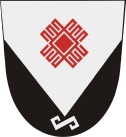 Собрание депутатов Шоруньжинского сельского поселения425127, Морко район,                   Унчо ял,     Т. Ефремов урем, 39,                           тел (83635) 9-43-45425127, Моркинский район,                        с. Шоруньжа, ул. Т. Ефремова, д. 39, тел(83635)9-43-45